		Соглашение			О принятии согласованных технических правил Организации Объединенных Наций для колесных транспортных средств, предметов оборудования и частей, которые могут быть установлены и/или использованы на колесных транспортных средствах, и об условиях взаимного признания официальных утверждений, выдаваемых на основе этих правил Организации Объединенных Наций*(Пересмотр 3, включающий поправки, вступившие в силу 14 сентября 2017 года)		Добавление 82 – Правила № 83 ООН		Пересмотр 5 – Поправка 7Дополнение 7 к поправкам серии 07 − Дата вступления в силу: 29 декабря 2018 года		Единообразные предписания, касающиеся официального утверждения транспортных средств в отношении выбросов загрязняющих веществ в зависимости от требований к моторному топливу	Настоящий документ опубликован исключительно в информационных целях. Аутентичным и юридически обязательным текстом является документ: ECE/TRANS/WP.29/2018/49.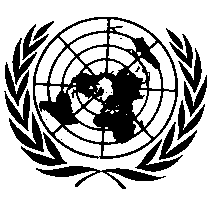 ОРГАНИЗАЦИЯ ОБЪЕДИНЕННЫХ НАЦИЙПункт 7.1.1.2 изменить следующим образом:«7.1.1.2	В случае транспортных средств категории N официальное утверждение распространяется на транспортные средства с меньшей контрольной массой, только если выбросы, производимые уже официально утвержденными транспортными средствами, находятся в пределах, предписанных для транспортного средства, для которого запрашивается официальное утверждение».E/ECE/324/Rev.1/Add.82/Rev.5/Amend.7−E/ECE/TRANS/505/Rev.1/Add.82/Rev.5/Amend.7E/ECE/324/Rev.1/Add.82/Rev.5/Amend.7−E/ECE/TRANS/505/Rev.1/Add.82/Rev.5/Amend.7E/ECE/324/Rev.1/Add.82/Rev.5/Amend.7−E/ECE/TRANS/505/Rev.1/Add.82/Rev.5/Amend.716 January 2019